MedeaLAB Embedded Vision Systeme   Embedded Vision Systeme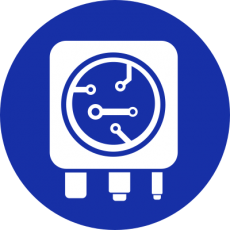 Unter dem Namen Embedded Systeme bieten wir Imaging Solutions auf Basis von Embedded Industrie PCs und Smart Cameras an.Das Spektrum reicht von Out-of-the-box Lösungen mit ein oder mehreren Smart Cameras über Mehrkamerasysteme mit zentralem Embedded PC bis hin zu integrierten Bildverarbeitungsgeräten.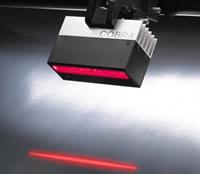 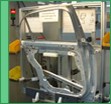 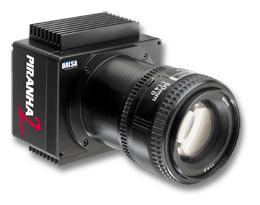 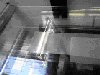 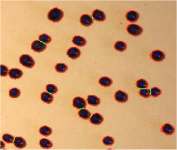 Smart Camera SystemeWir verwenden ausschließlich die Smart Cameras IRIS GT und IRIS GTR des renommierten Herstellers MATROX Imaging.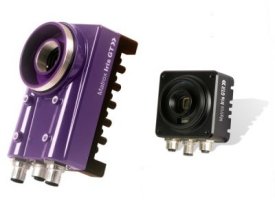 Embedded PC SystemeEine Kombination aus Bildverarbeitungsrechner MATROX 4Sight GPm mit mehreren BASLER Industriekameras, High-Power LED Beleuchtungen sowie der Imaging Entwicklungsumgebung MATROX Design Assistant ist die Basis für nahezu beliebig komplexe Inspektionssysteme.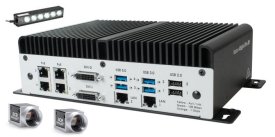 BildverarbeitungsgeräteVor allem in Prüflabors, in der Qualitätssicherung (QS Wareneingang), als auch in Forschungseinrichtungen kommen unsere speziell konzipierten Bildverarbeitungsgeräte zum Einsatz.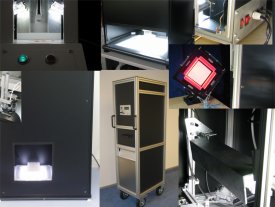 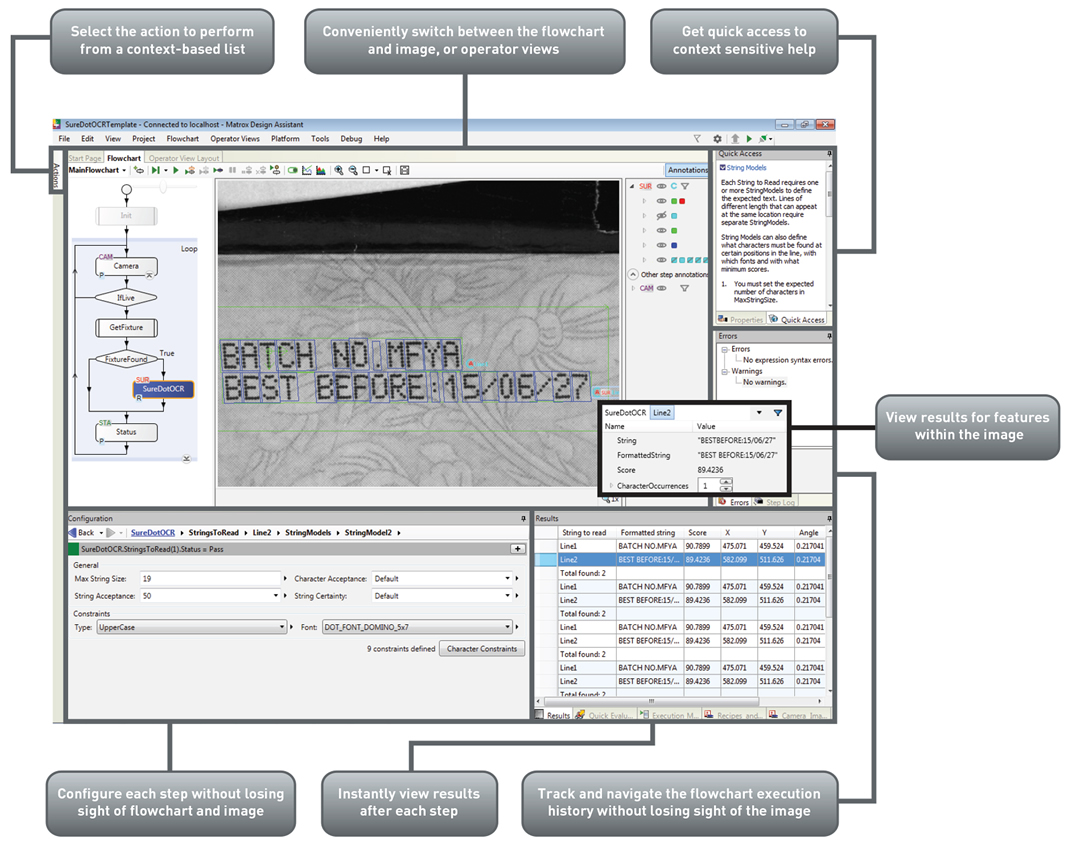 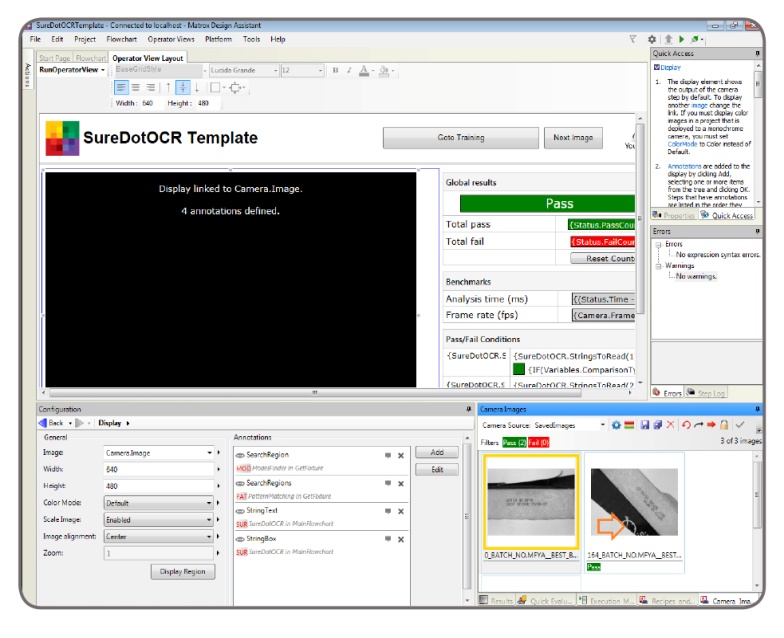 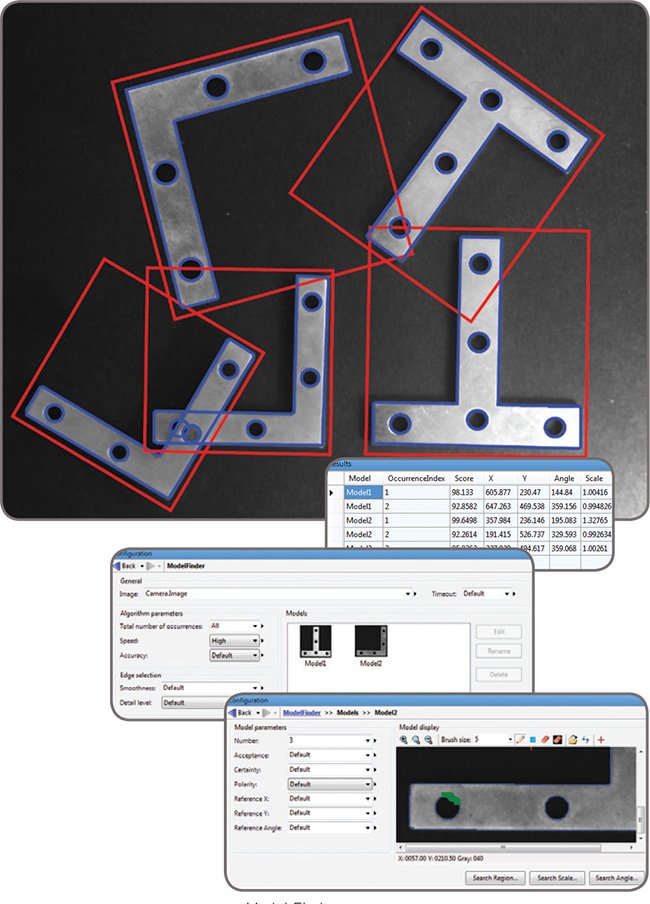 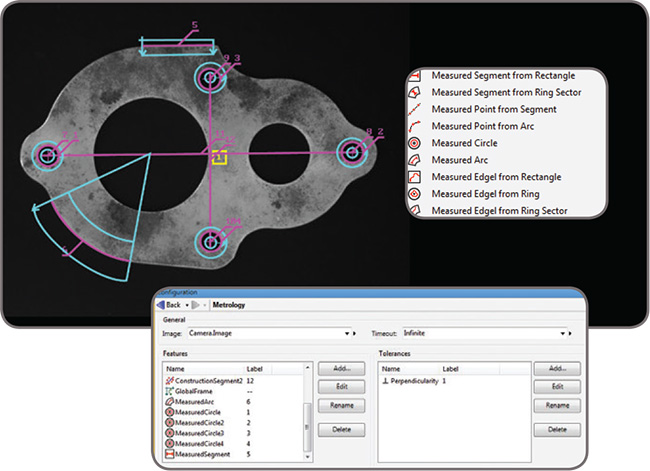 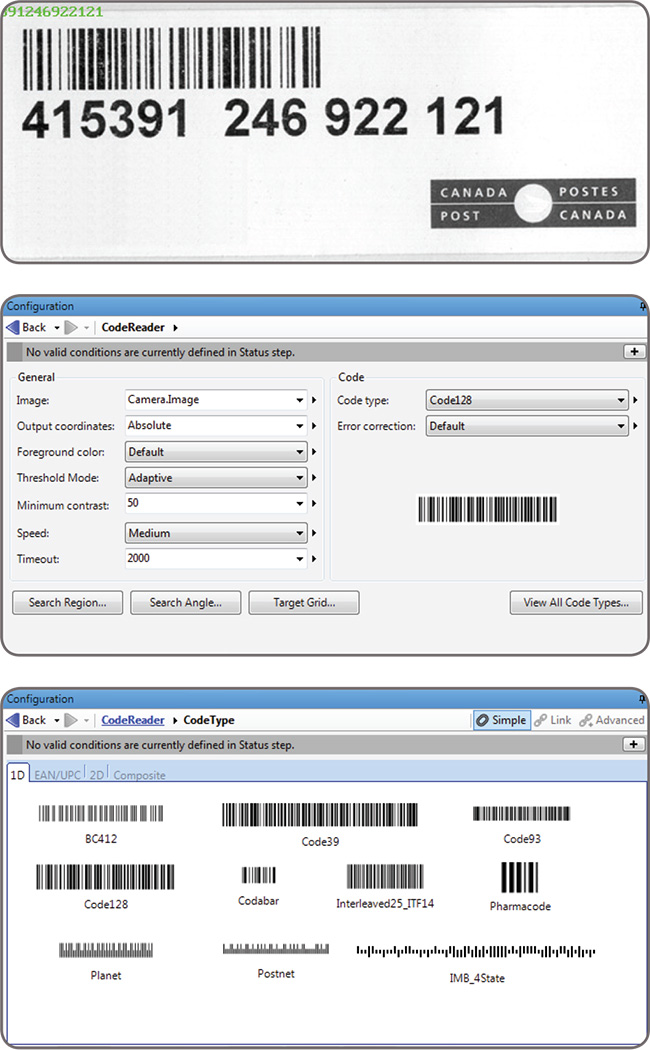 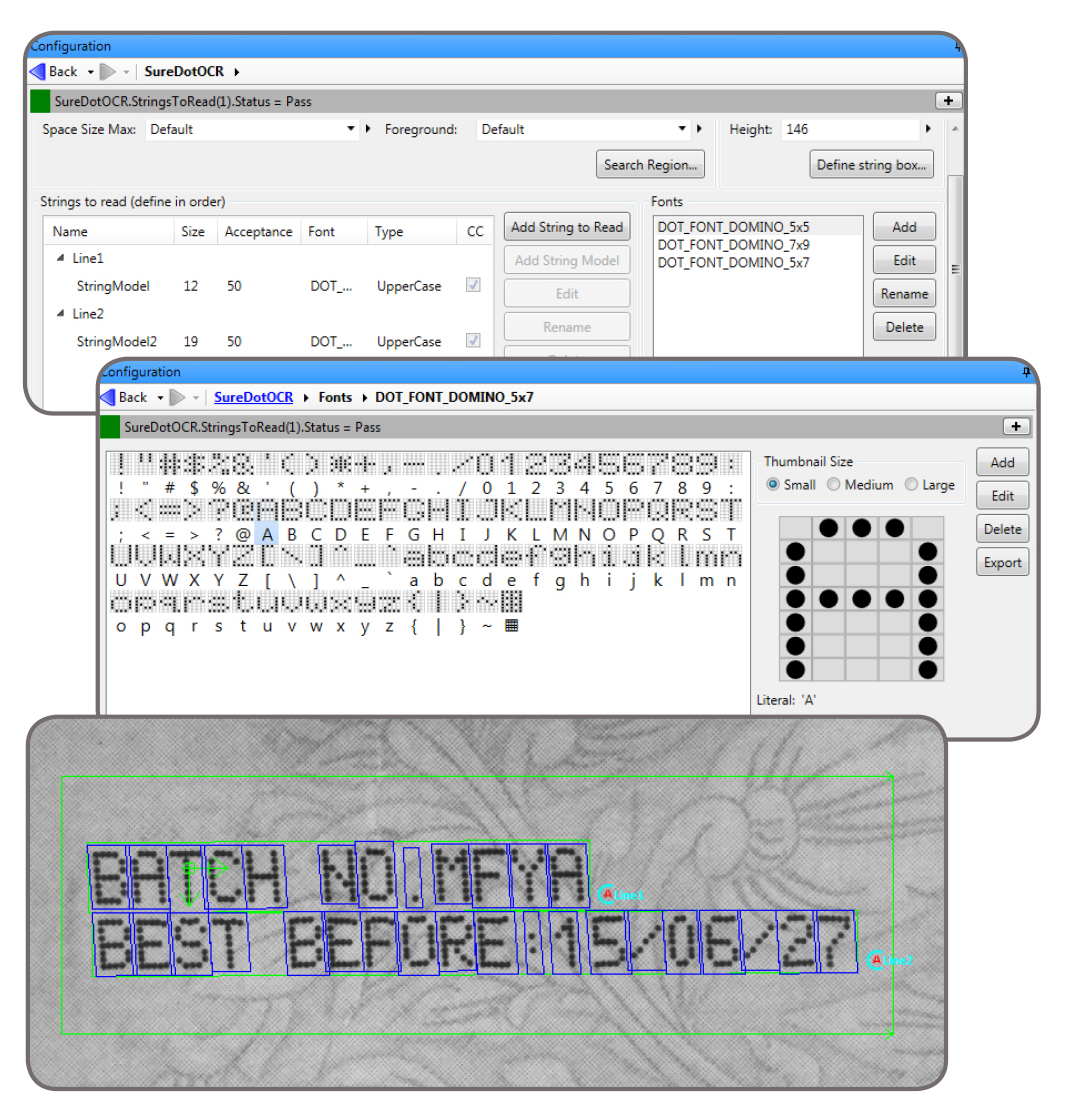 